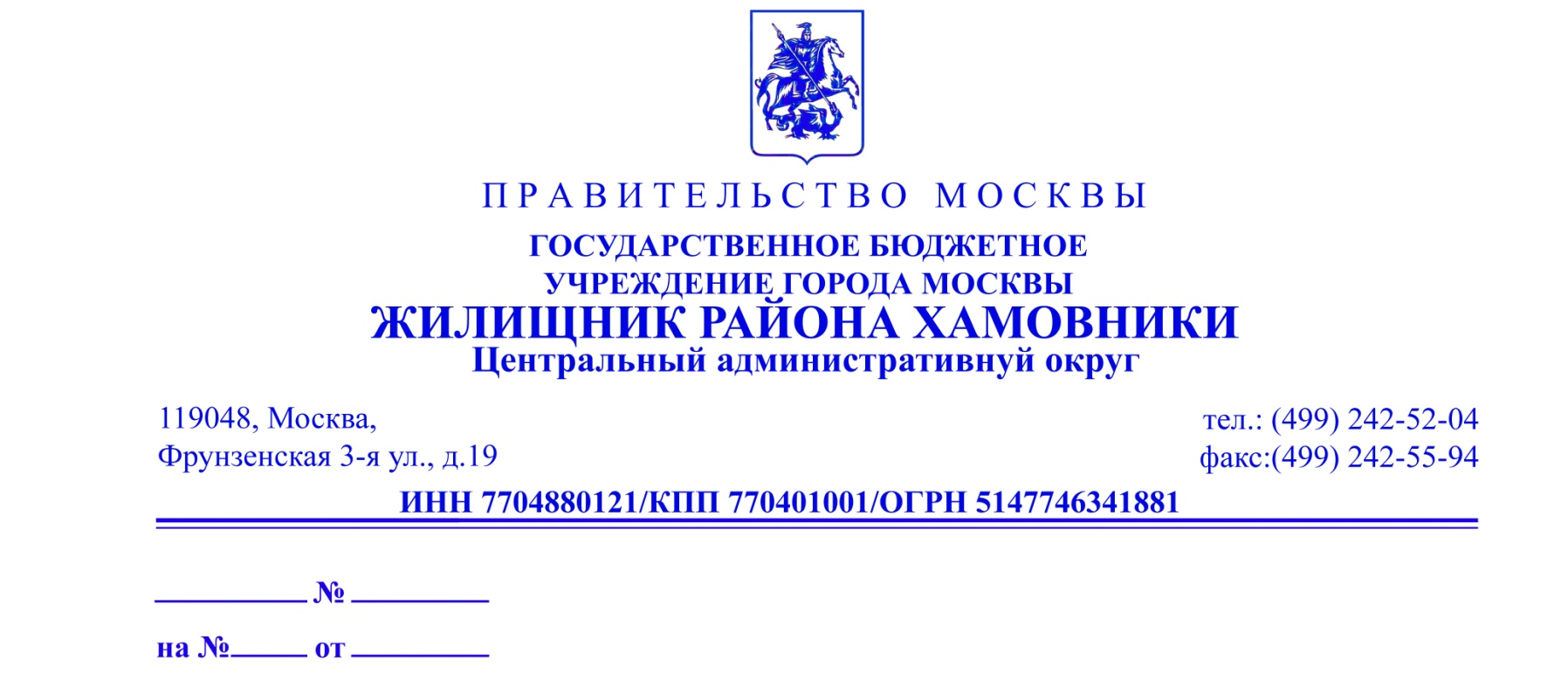 Предложение о мероприятиях по энергосбережению и повышению энергетической эффективности в многоквартирных домахГБУ «Жилищник района Хамовники» в соответствии с требованиями статьи 12 ч.7 ФЗ «Об энергосбережении  и о повышении энергетической эффективности» от 23.11.2009 №261-ФЗ; Приказом Минрегиона РФ от 02.09.2010 №394 «Об утверждении Примерной формы перечня мероприятий для многоквартирного дома ( группы многоквартирных домов) как в отношении общего имущества собственников помещений в многоквартирном доме, так и в отношении помещений в многоквартирном доме, проведение которых в большей степени способствует энергосбережению и повышению эффективности использования энергетических ресурсов» ( Зарегистрировано в Минюсте РФ 14.10.2010 №18717) разработала предложения о мероприятиях по энергосбережению и повышению энергетической эффективности по Вашему многоквартирному дому. Решение о выборе мероприятий и источниках их финансирования собственники многоквартирного дома принимают, руководствуясь ст. 44 — 48 Жилищного кодекса РФ, на общем собрании и оформляют протоколом.Обязательные мероприятия по энергосбережению и повышению энергетической эффективности установлены в отношении систем отопления, горячего водоснабжения, электроснабжения, дверных и оконных конструкций, относящихся к общему имуществу многоквартирных домов. Собственники помещений в многоквартирном доме обязаны нести расходы на проведение указанных мероприятий.Мероприятия, указанные в Перечне, не являются обязательными в отношении многоквартирных домов, признанных аварийными и не оборудованных централизованными коммунальными ресурсами.Перечень мероприятий для многоквартирных домов по энергосбережению и повышениюэффективности использования энергетических ресурсов№ п/пНаименование мероприятияЦель мероприятияПрименяемые технологии и материалыОриентировочные Расходы на проведение мероприятийОбъем ожидаемого снижения используемых коммунальных ресурсовСроки окупаемости мероприятийI.Перечень основных мероприятий в отношении общего имущества в многоквартирном доме.Система отопленияI.Перечень основных мероприятий в отношении общего имущества в многоквартирном доме.Система отопленияI.Перечень основных мероприятий в отношении общего имущества в многоквартирном доме.Система отопленияI.Перечень основных мероприятий в отношении общего имущества в многоквартирном доме.Система отопленияI.Перечень основных мероприятий в отношении общего имущества в многоквартирном доме.Система отопленияI.Перечень основных мероприятий в отношении общего имущества в многоквартирном доме.Система отопленияI.Перечень основных мероприятий в отношении общего имущества в многоквартирном доме.Система отопления1Установка линейных балансировочных вентилей и балансировка системы отопления1) рациональное использование тепловой энергии; 2) экономия потребления тепловой энергии в системе отопленияБалансировочные вентили, запорные вентили, воздухо-выпускные клапаны1 шт.3 100р.До 7%48 мес.2Ремонт изоляции трубопроводов системы отопления с применением энергоэффективных материалов1) рациональное использование тепловой энергии; 2) экономия потребления тепловой энергии в системе отопленияСовременные теплоизоляционные материалы в виде скорлуп и цилиндров1 м.п.310р.До 6%36 мес.3Промывка трубопроводов и стояков системы отопления1) рациональное использование тепловой энергии; 2) экономия потребления тепловой энергии в системе отопленияПромывочные машины и реагенты1м.п.210 р.До 3%36 мес.Система горячего водоснабженияСистема горячего водоснабженияСистема горячего водоснабженияСистема горячего водоснабженияСистема горячего водоснабженияСистема горячего водоснабженияСистема горячего водоснабжения4Промывка трубопроводов и стояков системы отопления1) рациональное использование тепловой энергии; 2) экономия потребления тепловой энергии в системе отопленияПромывочные машины1м.п.210 р.До 3%36 мес.5Ремонт изоляции трубопроводов системы ГВС с применением энергоэффективных материалов1) рациональное использование тепловой энергии; 2) экономия потребления тепловой энергии и воды в системе ГВССовременные теплоизоляционные материалы в виде скорлуп и цилиндров1 м.п.310р.До 5%24 мес.Система электроснабженияСистема электроснабженияСистема электроснабженияСистема электроснабженияСистема электроснабженияСистема электроснабженияСистема электроснабжения6Замена ламп накаливания в местах общего пользования на энергоэффективные лампы1) экономия электроэнергии; 2) улучшение качества освещенияСветодиодные светильники1 шт.1150р.До 94%3годаДверные и оконные конструкцииДверные и оконные конструкцииДверные и оконные конструкцииДверные и оконные конструкцииДверные и оконные конструкцииДверные и оконные конструкцииДверные и оконные конструкции7Утепление дверных блоков на входе в подъезды и обеспечение автоматического закрывания дверей1) снижение утечек тепла через двери подъездов; 2) рациональное использование тепловой энергии; 3) усиление безопасности жителейДвери с теплоизоляцией, прокладки, полиуретановая пена, автоматические дверные доводчики и др.1 шт.22 900р.До 5%36 мес.8Установка дверей и заслонок в проемах подвальных помещений1) рациональное использование тепловой энергииДвери, дверки и заслонки с теплоизоляцией1 шт.11 900р.До 3%24 мес.9Установка дверей и заслонок в проемах чердачных помещений1) рациональное использование тепловой энергииДвери, дверки и заслонки с теплоизоляцией, воздушные заслонки1 шт.11 900р.До 3%24 мес.II .Перечень дополнительных мероприятий в отношении общего имущества в многоквартирном доме. Система отопленияII .Перечень дополнительных мероприятий в отношении общего имущества в многоквартирном доме. Система отопленияII .Перечень дополнительных мероприятий в отношении общего имущества в многоквартирном доме. Система отопленияII .Перечень дополнительных мероприятий в отношении общего имущества в многоквартирном доме. Система отопленияII .Перечень дополнительных мероприятий в отношении общего имущества в многоквартирном доме. Система отопленияII .Перечень дополнительных мероприятий в отношении общего имущества в многоквартирном доме. Система отопленияII .Перечень дополнительных мероприятий в отношении общего имущества в многоквартирном доме. Система отопления10Модернизация арматуры системы отопления1) увеличение срока эксплуатации;2) снижение утечек воды; 3) снижение числа аварий; 4) экономия потребления тепловой энергии в системе Современная арматура1 шт.3 100рДо 10%36 мес.11Установка термостатических вентилей на радиаторах1) повышение температурного комфорта в помещениях; 2) экономия тепловой энергии в системе отопления;Термостатические радиаторные вентили1 шт.3 400р.До 10%24 мес.Система горячего водоснабженияСистема горячего водоснабженияСистема горячего водоснабженияСистема горячего водоснабженияСистема горячего водоснабженияСистема горячего водоснабженияСистема горячего водоснабжения12Обеспечение рециркуляции воды в системе ГВС1) рациональное использование тепловой энергии и воды; 2) экономия потребления тепловой энергии и воды в системе ГВСЦиркуляционный насос, автоматика, трубопроводы1 шт.47 800р.До 8%20 мес.Система холодного водоснабженияСистема холодного водоснабженияСистема холодного водоснабженияСистема холодного водоснабженияСистема холодного водоснабженияСистема холодного водоснабженияСистема холодного водоснабжения13Модернизация трубопроводов и арматуры системы ХВС1) увеличение срока эксплуатации трубопроводов; 2) снижение утечек воды; 3) снижение числа аварий; 4) рациональное использование воды; 5) экономия потребления воды в системе ХВССовременные пластиковые трубопроводы, арматура1 п.м. труб 310р 1шт. арматкура 3 100р.До 10%36 мес.Система электроснабженияСистема электроснабженияСистема электроснабженияСистема электроснабженияСистема электроснабженияСистема электроснабженияСистема электроснабжения14Установка оборудования для автоматического освещения помещений в местах общего пользования1) автоматическое регулирование освещенности; 2) экономия электроэнергииДатчики освещенности, датчики движения1 шт.1550р.До 30%36 мес.